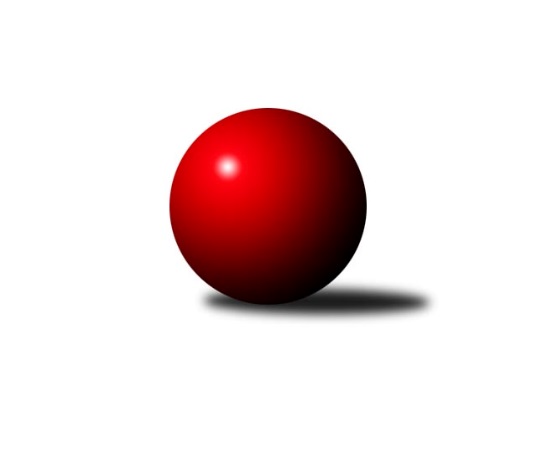 Č.12Ročník 2018/2019	13.1.2019Nejlepšího výkonu v tomto kole: 2714 dosáhlo družstvo: TJ Horní Benešov ˝D˝Krajský přebor MS 2018/2019Výsledky 12. kolaSouhrnný přehled výsledků:TJ Nový Jičín ˝A˝	- KK Lipník nad Bečvou ˝A˝	2.5:5.5	2379:2408	6.0:6.0	12.1.TJ Unie Hlubina˝B˝	- TJ VOKD Poruba ˝A˝	2:6	2499:2555	7.0:5.0	12.1.TJ Sokol Sedlnice ˝B˝	- KK Minerva Opava ˝B˝	7:1	2420:2329	9.0:3.0	12.1.TJ Spartak Bílovec ˝A˝	- TJ Sokol Dobroslavice ˝A˝	2:6	2469:2506	6.0:6.0	12.1.TJ VOKD Poruba ˝B˝	- TJ Sokol Bohumín˝C˝	6:2	2317:2311	8.0:4.0	12.1.TJ Horní Benešov ˝D˝	- Kuželky Horní Benešov	8:0	2714:2536	9.0:3.0	12.1.Kuželky Horní Benešov	- TJ VOKD Poruba ˝B˝	7:1	2559:2435	9.0:3.0	7.1.KK Lipník nad Bečvou ˝A˝	- KK Minerva Opava ˝B˝	7.5:0.5	2471:2253	10.0:2.0	termín neurčenTabulka družstev:	1.	TJ VOKD Poruba ˝A˝	12	11	0	1	73.5 : 22.5 	88.0 : 56.0 	 2482	22	2.	TJ Unie Hlubina˝B˝	12	8	0	4	55.5 : 40.5 	83.0 : 61.0 	 2427	16	3.	TJ Sokol Bohumín˝C˝	12	7	1	4	50.0 : 46.0 	69.0 : 75.0 	 2374	15	4.	TJ Sokol Dobroslavice ˝A˝	12	7	0	5	56.0 : 40.0 	81.5 : 62.5 	 2451	14	5.	TJ Sokol Sedlnice ˝B˝	12	6	1	5	52.0 : 44.0 	71.5 : 72.5 	 2409	13	6.	KK Lipník nad Bečvou ˝A˝	12	5	3	4	51.0 : 45.0 	74.5 : 69.5 	 2451	13	7.	TJ Spartak Bílovec ˝A˝	12	5	1	6	53.5 : 42.5 	85.0 : 59.0 	 2439	11	8.	TJ Horní Benešov ˝D˝	12	4	2	6	44.0 : 52.0 	67.5 : 76.5 	 2351	10	9.	TJ Nový Jičín ˝A˝	12	3	2	7	36.5 : 59.5 	59.5 : 84.5 	 2386	8	10.	KK Minerva Opava ˝B˝	12	4	0	8	36.0 : 60.0 	66.0 : 78.0 	 2386	8	11.	Kuželky Horní Benešov	13	4	0	9	38.0 : 66.0 	68.5 : 87.5 	 2377	8	12.	TJ VOKD Poruba ˝B˝	13	3	2	8	38.0 : 66.0 	62.0 : 94.0 	 2360	8Podrobné výsledky kola:	 TJ Nový Jičín ˝A˝	2379	2.5:5.5	2408	KK Lipník nad Bečvou ˝A˝	Jana Stehlíková	 	 182 	 189 		371 	 0:2 	 408 	 	202 	 206		Richard Štětka	Radek Chovanec	 	 193 	 204 		397 	 2:0 	 377 	 	190 	 187		Martin Sekanina	Petr Hrňa	 	 197 	 201 		398 	 0:2 	 411 	 	201 	 210		Vlastimila Kolářová	Jan Pospěch	 	 178 	 216 		394 	 1:1 	 394 	 	183 	 211		Petr Hendrych	Radek Škarka	 	 205 	 209 		414 	 2:0 	 391 	 	202 	 189		Eva Hradilová	Ján Pelikán	 	 194 	 211 		405 	 1:1 	 427 	 	222 	 205		Josef Hendrychrozhodčí: Libor JurečkaNejlepší výkon utkání: 427 - Josef Hendrych	 TJ Unie Hlubina˝B˝	2499	2:6	2555	TJ VOKD Poruba ˝A˝	František Oliva	 	 216 	 224 		440 	 2:0 	 401 	 	191 	 210		Rostislav Bareš	Pavel Krompolc	 	 189 	 201 		390 	 1:1 	 407 	 	211 	 196		Michal Bezruč	Tomáš Rechtoris	 	 195 	 205 		400 	 0:2 	 458 	 	237 	 221		Martin Skopal	Josef Hájek	 	 224 	 176 		400 	 1:1 	 434 	 	222 	 212		Jiří Kratoš	Václav Rábl	 	 220 	 204 		424 	 1:1 	 429 	 	213 	 216		Petr Oravec	Petr Chodura	 	 220 	 225 		445 	 2:0 	 426 	 	202 	 224		Jan Míkarozhodčí: Ved.družstevNejlepší výkon utkání: 458 - Martin Skopal	 TJ Sokol Sedlnice ˝B˝	2420	7:1	2329	KK Minerva Opava ˝B˝	Michaela Tobolová	 	 192 	 201 		393 	 2:0 	 367 	 	182 	 185		Stanislav Brokl	Renáta Janyšková	 	 210 	 189 		399 	 1:1 	 369 	 	177 	 192		Josef Plšek	Nikola Tobolová	 	 195 	 213 		408 	 2:0 	 378 	 	171 	 207		Renáta Smijová	Jaroslav Chvostek	 	 221 	 216 		437 	 2:0 	 424 	 	209 	 215		Jana Martínková	Ladislav Petr *1	 	 196 	 177 		373 	 1:1 	 386 	 	185 	 201		Zdeněk Štohanzl	Rostislav Kletenský	 	 207 	 203 		410 	 1:1 	 405 	 	212 	 193		Karel Kratochvílrozhodčí: střídání: *1 od 51. hodu David JuřicaNejlepší výkon utkání: 437 - Jaroslav Chvostek	 TJ Spartak Bílovec ˝A˝	2469	2:6	2506	TJ Sokol Dobroslavice ˝A˝	Tomáš Binar	 	 203 	 213 		416 	 2:0 	 396 	 	199 	 197		Ivo Kovařík	David Binar	 	 218 	 224 		442 	 1:1 	 453 	 	217 	 236		Karel Ridl	Vladimír Štacha	 	 200 	 198 		398 	 1:1 	 400 	 	194 	 206		Karel Kuchař	Filip Sýkora	 	 208 	 207 		415 	 0:2 	 430 	 	222 	 208		Libor Veselý	Jakub Fabík	 	 217 	 224 		441 	 2:0 	 383 	 	203 	 180		Martin Třečák	Antonín Fabík	 	 177 	 180 		357 	 0:2 	 444 	 	203 	 241		Petr Čížrozhodčí: Nejlepší výkon utkání: 453 - Karel Ridl	 TJ VOKD Poruba ˝B˝	2317	6:2	2311	TJ Sokol Bohumín˝C˝	Marek Číž	 	 199 	 201 		400 	 2:0 	 381 	 	194 	 187		Miroslav Paloc	Zdeněk Hebda	 	 191 	 157 		348 	 1:1 	 367 	 	167 	 200		Jaroslav Klus	Jaroslav Klekner	 	 210 	 202 		412 	 2:0 	 389 	 	190 	 199		Pavel Plaček	Rostislav Sabela	 	 180 	 229 		409 	 1:1 	 397 	 	199 	 198		Alfréd Hermann	Zdeněk Mžik	 	 177 	 205 		382 	 0:2 	 425 	 	215 	 210		Václav Kladiva	Milan Pčola *1	 	 179 	 187 		366 	 2:0 	 352 	 	175 	 177		Jaromír Piskarozhodčí: vedoucí družstevstřídání: *1 od 51. hodu Helena HýžováNejlepší výkon utkání: 425 - Václav Kladiva	 TJ Horní Benešov ˝D˝	2714	8:0	2536	Kuželky Horní Benešov	Michal Blažek	 	 230 	 232 		462 	 2:0 	 441 	 	224 	 217		Jaromír Martiník	Martin Švrčina	 	 229 	 201 		430 	 2:0 	 380 	 	190 	 190		David Schiedek *1	Jaromír Hendrych	 	 218 	 232 		450 	 1:1 	 446 	 	239 	 207		Martin Weiss	Zdeněk Kment	 	 246 	 239 		485 	 2:0 	 420 	 	207 	 213		Miroslav Procházka	Michal Klich	 	 203 	 247 		450 	 1:1 	 438 	 	232 	 206		Martin Koraba	Zdeněk Smrža	 	 223 	 214 		437 	 1:1 	 411 	 	180 	 231		Jiří Jedličkarozhodčí: vedoucí družstevstřídání: *1 od 86. hodu Jaroslav LakomýNejlepší výkon utkání: 485 - Zdeněk Kment	 Kuželky Horní Benešov	2559	7:1	2435	TJ VOKD Poruba ˝B˝	Martin Koraba	 	 231 	 215 		446 	 1:1 	 403 	 	184 	 219		Helena Hýžová	Jaromír Martiník	 	 213 	 195 		408 	 0:2 	 449 	 	214 	 235		Zdeněk Mžik	David Schiedek	 	 209 	 218 		427 	 2:0 	 404 	 	196 	 208		Zdeněk Hebda	Miroslav Procházka	 	 194 	 207 		401 	 2:0 	 355 	 	160 	 195		Radim Bezruč	Martin Weiss	 	 231 	 225 		456 	 2:0 	 412 	 	225 	 187		Jaroslav Klekner	Jiří Jedlička	 	 222 	 199 		421 	 2:0 	 412 	 	221 	 191		Rostislav Sabelarozhodčí: Jaromír MartiníkNejlepší výkon utkání: 456 - Martin Weiss	 KK Lipník nad Bečvou ˝A˝	2471	7.5:0.5	2253	KK Minerva Opava ˝B˝	Richard Štětka	 	 224 	 202 		426 	 2:0 	 347 	 	180 	 167		Jana Martínková	Vlastimila Kolářová	 	 211 	 184 		395 	 2:0 	 346 	 	165 	 181		Zdeněk Štohanzl	Eva Hradilová	 	 202 	 204 		406 	 1:1 	 379 	 	216 	 163		Karel Vágner	Petr Hendrych	 	 210 	 208 		418 	 2:0 	 369 	 	185 	 184		Josef Plšek	Martin Sekanina	 	 195 	 204 		399 	 2:0 	 385 	 	190 	 195		Tomáš Král	Josef Hendrych	 	 215 	 212 		427 	 1:1 	 427 	 	224 	 203		Karel Kratochvílrozhodčí: Nejlepšího výkonu v tomto utkání: 427 kuželek dosáhli: Josef Hendrych, Karel KratochvílPořadí jednotlivců:	jméno hráče	družstvo	celkem	plné	dorážka	chyby	poměr kuž.	Maximum	1.	Josef Hendrych 	KK Lipník nad Bečvou ˝A˝	436.44	298.0	138.4	5.4	6/7	(455)	2.	Jan Míka 	TJ VOKD Poruba ˝A˝	434.57	294.6	140.0	5.7	6/6	(457)	3.	Milan Zezulka 	TJ Spartak Bílovec ˝A˝	433.10	291.8	141.3	2.9	5/6	(460)	4.	Petr Číž 	TJ Sokol Dobroslavice ˝A˝	428.23	292.8	135.5	4.7	6/7	(469)	5.	Ladislav Petr 	TJ Sokol Sedlnice ˝B˝	427.31	295.0	132.3	7.7	7/7	(485)	6.	Filip Sýkora 	TJ Spartak Bílovec ˝A˝	426.89	298.2	128.7	6.7	6/6	(449)	7.	Karel Kratochvíl 	KK Minerva Opava ˝B˝	425.44	292.1	133.3	7.4	6/7	(457)	8.	Martin Skopal 	TJ VOKD Poruba ˝A˝	424.73	292.6	132.2	5.2	6/6	(460)	9.	Petr Chodura 	TJ Unie Hlubina˝B˝	423.89	291.7	132.2	5.1	6/6	(455)	10.	Jakub Fabík 	TJ Spartak Bílovec ˝A˝	422.90	288.8	134.1	4.2	5/6	(452)	11.	Karel Ridl 	TJ Sokol Dobroslavice ˝A˝	422.89	292.3	130.6	4.8	7/7	(466)	12.	Petr Oravec 	TJ VOKD Poruba ˝A˝	422.55	293.8	128.7	6.3	6/6	(458)	13.	Richard Štětka 	KK Lipník nad Bečvou ˝A˝	421.83	290.3	131.6	6.5	6/7	(453)	14.	Jaroslav Chvostek 	TJ Sokol Sedlnice ˝B˝	420.63	290.8	129.8	5.0	5/7	(483)	15.	Ivo Kovařík 	TJ Sokol Dobroslavice ˝A˝	419.67	286.3	133.4	4.8	6/7	(458)	16.	Radek Škarka 	TJ Nový Jičín ˝A˝	415.54	290.8	124.7	6.0	6/7	(474)	17.	Václav Rábl 	TJ Unie Hlubina˝B˝	413.30	281.9	131.4	3.5	5/6	(443)	18.	Stanislav Sliwka 	TJ Sokol Bohumín˝C˝	413.24	285.1	128.1	5.1	5/6	(450)	19.	Rostislav Kletenský 	TJ Sokol Sedlnice ˝B˝	412.52	280.8	131.7	6.6	5/7	(446)	20.	Petr Hendrych 	KK Lipník nad Bečvou ˝A˝	411.46	288.3	123.1	6.3	7/7	(460)	21.	Jiří Kratoš 	TJ VOKD Poruba ˝A˝	411.42	286.1	125.3	4.9	6/6	(438)	22.	Pavel Marek 	TJ Unie Hlubina˝B˝	410.13	289.1	121.0	6.9	4/6	(434)	23.	Václav Kladiva 	TJ Sokol Bohumín˝C˝	409.83	287.2	122.7	11.1	4/6	(437)	24.	Jaroslav Klus 	TJ Sokol Bohumín˝C˝	409.11	287.7	121.4	7.1	6/6	(450)	25.	Jaromír Martiník 	Kuželky Horní Benešov	407.95	283.8	124.1	8.0	6/6	(470)	26.	Jiří Jedlička 	Kuželky Horní Benešov	407.94	279.5	128.4	6.6	6/6	(458)	27.	Jana Martínková 	KK Minerva Opava ˝B˝	407.17	285.3	121.9	7.0	7/7	(479)	28.	Libor Veselý 	TJ Sokol Dobroslavice ˝A˝	406.80	277.5	129.3	5.9	5/7	(430)	29.	Renáta Janyšková 	TJ Sokol Sedlnice ˝B˝	406.70	291.5	115.2	7.1	5/7	(447)	30.	Jan Pospěch 	TJ Nový Jičín ˝A˝	406.57	280.4	126.1	5.3	7/7	(420)	31.	Miroslav Paloc 	TJ Sokol Bohumín˝C˝	406.03	290.6	115.4	8.4	6/6	(428)	32.	Eva Hradilová 	KK Lipník nad Bečvou ˝A˝	405.61	280.7	124.9	7.2	6/7	(431)	33.	Zdeněk Štohanzl 	KK Minerva Opava ˝B˝	404.71	280.3	124.4	7.3	7/7	(434)	34.	Tomáš Binar 	TJ Spartak Bílovec ˝A˝	403.93	282.2	121.7	6.6	5/6	(488)	35.	David Binar 	TJ Spartak Bílovec ˝A˝	403.80	278.5	125.3	6.6	5/6	(444)	36.	Martin Koraba 	Kuželky Horní Benešov	403.60	287.1	116.5	7.4	6/6	(501)	37.	Rostislav Sabela 	TJ VOKD Poruba ˝B˝	403.50	281.4	122.1	6.5	7/7	(433)	38.	David Schiedek 	Kuželky Horní Benešov	401.77	276.7	125.1	8.4	5/6	(439)	39.	Martin Třečák 	TJ Sokol Dobroslavice ˝A˝	400.94	273.3	127.6	5.6	6/7	(419)	40.	Michal Bezruč 	TJ VOKD Poruba ˝A˝	400.80	274.5	126.3	5.8	5/6	(440)	41.	Libor Jurečka 	TJ Nový Jičín ˝A˝	400.53	274.0	126.5	7.8	5/7	(435)	42.	Pavel Krompolc 	TJ Unie Hlubina˝B˝	400.10	272.3	127.8	6.8	5/6	(418)	43.	Tomáš Král 	KK Minerva Opava ˝B˝	399.75	273.8	125.9	8.0	6/7	(470)	44.	Pavel Plaček 	TJ Sokol Bohumín˝C˝	399.50	280.8	118.7	10.0	5/6	(454)	45.	Jana Stehlíková 	TJ Nový Jičín ˝A˝	398.73	279.9	118.9	8.6	5/7	(426)	46.	Michaela Tobolová 	TJ Sokol Sedlnice ˝B˝	398.21	286.5	111.7	8.7	6/7	(444)	47.	Vlastimila Kolářová 	KK Lipník nad Bečvou ˝A˝	397.89	283.1	114.8	9.9	7/7	(445)	48.	Josef Hájek 	TJ Unie Hlubina˝B˝	396.50	281.5	115.1	11.8	4/6	(424)	49.	Jaromír Hendrych 	TJ Horní Benešov ˝D˝	395.93	278.5	117.4	8.0	6/6	(453)	50.	Karel Kuchař 	TJ Sokol Dobroslavice ˝A˝	395.75	276.3	119.5	7.4	7/7	(434)	51.	Martin Sekanina 	KK Lipník nad Bečvou ˝A˝	394.40	288.0	106.4	10.8	6/7	(434)	52.	Zdeněk Smrža 	TJ Horní Benešov ˝D˝	394.31	278.9	115.4	9.3	5/6	(442)	53.	Zdeněk Žanda 	TJ Horní Benešov ˝D˝	393.90	273.4	120.5	9.8	5/6	(405)	54.	Zdeněk Kment 	TJ Horní Benešov ˝D˝	393.79	273.4	120.4	7.5	4/6	(485)	55.	Vladimír Štacha 	TJ Spartak Bílovec ˝A˝	393.38	268.7	124.7	7.3	6/6	(436)	56.	Michal Blažek 	TJ Horní Benešov ˝D˝	391.19	288.4	102.8	10.9	6/6	(462)	57.	Marek Číž 	TJ VOKD Poruba ˝B˝	389.97	277.0	113.0	10.5	6/7	(418)	58.	Karel Vágner 	KK Minerva Opava ˝B˝	388.20	275.5	112.7	9.6	6/7	(428)	59.	Radek Chovanec 	TJ Nový Jičín ˝A˝	388.00	278.1	109.9	9.9	6/7	(428)	60.	Nikola Tobolová 	TJ Sokol Sedlnice ˝B˝	387.10	273.1	114.1	7.9	5/7	(412)	61.	Lukáš Trojek 	TJ VOKD Poruba ˝A˝	386.88	267.5	119.4	9.3	4/6	(416)	62.	Milan Pčola 	TJ VOKD Poruba ˝B˝	385.17	267.6	117.6	10.2	7/7	(453)	63.	Tomáš Zbořil 	TJ Horní Benešov ˝D˝	384.75	273.5	111.3	10.3	4/6	(403)	64.	Jaroslav Lakomý 	Kuželky Horní Benešov	384.20	266.4	117.8	11.0	5/6	(414)	65.	Zdeněk Hebda 	TJ VOKD Poruba ˝B˝	383.29	271.0	112.3	10.3	7/7	(447)	66.	Renáta Smijová 	KK Minerva Opava ˝B˝	383.00	276.0	107.0	11.7	5/7	(434)	67.	Pavla Hendrychová 	TJ Horní Benešov ˝D˝	382.04	280.5	101.5	12.8	6/6	(414)	68.	Antonín Fabík 	TJ Spartak Bílovec ˝A˝	381.39	279.2	102.2	11.4	6/6	(465)	69.	Radim Bezruč 	TJ VOKD Poruba ˝B˝	381.00	271.3	109.7	10.2	6/7	(428)	70.	David Juřica 	TJ Sokol Sedlnice ˝B˝	380.50	269.6	110.9	9.9	5/7	(428)	71.	Miroslav Procházka 	Kuželky Horní Benešov	380.00	269.3	110.7	11.2	5/6	(445)	72.	Alfréd Hermann 	TJ Sokol Bohumín˝C˝	377.22	274.7	102.5	13.3	6/6	(417)	73.	Ján Pelikán 	TJ Nový Jičín ˝A˝	375.95	268.3	107.7	9.8	5/7	(410)	74.	Zdeněk Štefek 	TJ Sokol Dobroslavice ˝A˝	368.00	261.9	106.1	11.0	5/7	(397)	75.	Jan Stuś 	TJ Sokol Bohumín˝C˝	363.80	262.3	101.5	13.9	5/6	(409)		Petr Kozák 	TJ Horní Benešov ˝D˝	465.00	333.0	132.0	3.0	1/6	(465)		Michal Klich 	TJ Horní Benešov ˝D˝	450.00	291.0	159.0	4.0	1/6	(450)		Michal Kudela 	TJ Spartak Bílovec ˝A˝	445.00	296.0	149.0	5.0	1/6	(445)		František Oliva 	TJ Unie Hlubina˝B˝	426.00	297.0	129.0	7.5	2/6	(440)		Martin Švrčina 	TJ Horní Benešov ˝D˝	424.75	288.8	136.0	6.8	2/6	(475)		Jaroslav Klekner 	TJ VOKD Poruba ˝B˝	424.08	285.8	138.3	4.8	4/7	(443)		Gabriela Beinhauerová 	KK Minerva Opava ˝B˝	423.00	300.0	123.0	6.0	1/7	(423)		Jan Žídek 	TJ Unie Hlubina˝B˝	419.93	284.6	135.3	4.7	3/6	(449)		Lumír Kocián 	TJ Sokol Dobroslavice ˝A˝	418.00	278.4	139.6	5.1	2/7	(432)		Tomáš Rechtoris 	TJ Unie Hlubina˝B˝	416.50	295.4	121.1	5.8	3/6	(440)		Rostislav Bareš 	TJ VOKD Poruba ˝A˝	416.40	295.3	121.1	6.7	3/6	(445)		Zdeněk Mžik 	TJ VOKD Poruba ˝B˝	415.75	277.0	138.8	6.5	2/7	(449)		Miroslav Petřek  st.	TJ Horní Benešov ˝D˝	413.00	290.0	123.0	12.0	1/6	(413)		Martin Weiss 	Kuželky Horní Benešov	412.80	295.5	117.3	7.3	3/6	(456)		Radmila Pastvová 	TJ Unie Hlubina˝B˝	411.00	290.0	121.0	4.0	1/6	(411)		Michal Hejtmánek 	TJ Unie Hlubina˝B˝	409.00	277.0	132.0	3.3	3/6	(449)		Miroslava Ševčíková 	TJ Sokol Bohumín˝C˝	409.00	283.0	126.0	2.0	1/6	(409)		Petr Hrňa 	TJ Nový Jičín ˝A˝	406.71	282.1	124.6	7.1	4/7	(431)		Lukáš Modlitba 	TJ Sokol Bohumín˝C˝	402.50	283.5	119.0	5.5	1/6	(410)		Helena Hýžová 	TJ VOKD Poruba ˝B˝	401.67	281.7	120.0	6.7	3/7	(407)		Rudolf Riezner 	TJ Unie Hlubina˝B˝	401.00	275.0	126.0	2.5	2/6	(405)		Jan Král 	KK Minerva Opava ˝B˝	400.00	279.0	121.0	6.5	2/7	(414)		Roman Grüner 	TJ Unie Hlubina˝B˝	397.88	281.5	116.4	6.9	2/6	(417)		Radek Fischer 	KK Minerva Opava ˝B˝	396.00	282.0	114.0	7.0	1/7	(396)		Tomáš Polášek 	TJ Nový Jičín ˝A˝	392.00	276.0	116.0	11.0	1/7	(392)		Nikolas Chovanec 	TJ Nový Jičín ˝A˝	391.50	275.5	116.0	10.5	2/7	(405)		Jaroslav Hrabuška 	TJ VOKD Poruba ˝B˝	388.00	270.0	118.0	10.0	1/7	(388)		Jiří Petr 	TJ Nový Jičín ˝A˝	387.81	271.1	116.8	8.8	4/7	(419)		Jiří Číž 	TJ VOKD Poruba ˝B˝	385.00	273.3	111.8	9.3	4/7	(413)		Helena Martinčáková 	TJ VOKD Poruba ˝B˝	383.00	260.0	123.0	12.0	1/7	(383)		Jaroslav Pěcha 	KK Lipník nad Bečvou ˝A˝	381.67	271.8	109.8	11.2	3/7	(401)		Jana Martiníková 	Kuželky Horní Benešov	378.00	262.0	116.0	6.0	1/6	(378)		Ota Beňo 	TJ Spartak Bílovec ˝A˝	378.00	272.0	106.0	11.0	1/6	(378)		Michal Mainuš 	KK Lipník nad Bečvou ˝A˝	377.00	280.0	97.0	14.0	1/7	(377)		Jiří Kolář 	KK Lipník nad Bečvou ˝A˝	376.50	282.0	94.5	14.0	2/7	(399)		Michaela Černá 	TJ Unie Hlubina˝B˝	375.00	277.0	98.0	14.0	1/6	(375)		Tibor Kállai 	TJ Sokol Sedlnice ˝B˝	373.00	277.0	96.0	15.0	1/7	(373)		Stanislav Brokl 	KK Minerva Opava ˝B˝	371.25	267.0	104.3	12.5	4/7	(403)		Petr Kowalczyk 	TJ Sokol Sedlnice ˝B˝	369.75	263.8	106.0	10.8	4/7	(380)		Josef Plšek 	KK Minerva Opava ˝B˝	369.00	281.0	88.0	12.0	1/7	(369)		Ivan Řeha 	TJ Sokol Dobroslavice ˝A˝	361.00	255.0	106.0	9.0	1/7	(361)		Jiří Břeska 	TJ Unie Hlubina˝B˝	360.50	251.5	109.0	10.0	2/6	(389)		Vilém Zeiner 	KK Lipník nad Bečvou ˝A˝	353.00	267.0	86.0	16.0	1/7	(353)		Jaromír Piska 	TJ Sokol Bohumín˝C˝	352.00	245.0	107.0	7.0	1/6	(352)Sportovně technické informace:Starty náhradníků:registrační číslo	jméno a příjmení 	datum startu 	družstvo	číslo startu11066	František Oliva	12.01.2019	TJ Unie Hlubina˝B˝	1x
Hráči dopsaní na soupisku:registrační číslo	jméno a příjmení 	datum startu 	družstvo	Program dalšího kola:13. kolo19.1.2019	so	9:00	TJ VOKD Poruba ˝A˝ - KK Lipník nad Bečvou ˝A˝	19.1.2019	so	9:00	TJ Sokol Dobroslavice ˝A˝ - TJ Sokol Sedlnice ˝B˝	19.1.2019	so	9:00	KK Minerva Opava ˝B˝ - TJ Unie Hlubina˝B˝	19.1.2019	so	10:00	TJ Sokol Bohumín˝C˝ - TJ Spartak Bílovec ˝A˝	19.1.2019	so	10:00	TJ Horní Benešov ˝D˝ - TJ Nový Jičín ˝A˝	Nejlepší šestka kola - absolutněNejlepší šestka kola - absolutněNejlepší šestka kola - absolutněNejlepší šestka kola - absolutněNejlepší šestka kola - dle průměru kuželenNejlepší šestka kola - dle průměru kuželenNejlepší šestka kola - dle průměru kuželenNejlepší šestka kola - dle průměru kuželenNejlepší šestka kola - dle průměru kuželenPočetJménoNázev týmuVýkonPočetJménoNázev týmuPrůměr (%)Výkon2xZdeněk KmentHor.Beneš.D4851xZdeněk KmentHor.Beneš.D114.824853xMichal BlažekHor.Beneš.D4623xMartin SkopalVOKD A111.594583xMartin SkopalVOKD A4581xMichal BlažekHor.Beneš.D109.374623xKarel RidlDobrosl. A4533xKarel RidlDobrosl. A108.874531xMichal KlichHor.Beneš.D4503xJaroslav ChvostekSedlnice B108.484371xJaromír HendrychHor.Beneš.D4503xPetr ChoduraHlubina B108.42445